Kalendarz odbioru odpadów komunalnych 2021Miejscowość: SOŚNIE,SOŚNIE UL. BRZOZOWEJ dotyczy posesji od nr.2 do nr.6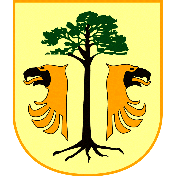 ODBIÓR ODPADÓW NIESEGREGOWANYCH ZMIESZANYCH (POJEMNIK)        I i III wtorek miesiącaSTYCZEŃLUTYMARZECKWIECIEŃMAJCZERWIECLIPIECSIERPIEŃWRZESIEŃPAŹDZIERNIKLISTOPADGRUDZIEŃ